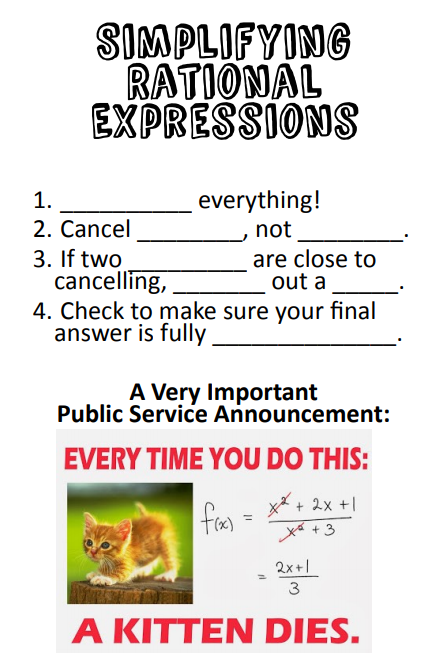 Example 1:  Simplify the following.You Try!  Simplify the following.